Уважаемые коллеги!  Министерство труда, занятости и миграционной политики Самарской области сообщает Вам, что по инициативе Правительства Кузбасса в лице Министерства труда и занятости населения Кузбасса проводится Всероссийский открытый интеллектуальный турнир «Труд-Знания-Безопасность. Специалист в сфере охраны труда» (далее – Турнир).Турнир проводится с целью привлечения общественного внимания к теме безопасного труда, создания возможности для высококвалифицированных специалистов показать свои знания, умения и навыки, повышения престижа профессии.Турнир проходит в три этапа, два первых этапа пройдут в режиме онлайн. Финальный этап турнира и церемония награждения победителей запланированы к проведению в рамках VIII Всероссийской недели охраны труда, которая пройдет с 26 по 29 сентября 2023 года в Парке науки и искусства «Сириус» г. Сочи.Для участия в Турнире необходимо до 09.08.2023 зарегистрироваться на официальном сайте турнира https://tzb.team/. Участие бесплатное.В соответствии с Законом Самарской области от 10.07.2006 № 72-ГД                   «О наделении органов местного самоуправления на территории Самарской области отдельными государственными полномочиями в сфере охраны труда» прошу Вас дать поручение специалистам органа местного самоуправления, осуществляющим реализацию государственных полномочий в сфере охраны труда, довести данную информацию до сведения организаций, находящихся  на территории  муниципальных образований, а также разместить ее на сайтах местных администраций в информационно-телекоммуникационной сети Интернет.По вопросам участия в Турнире обращаться в Министерство труда и занятости населения Кузбасса, контактное лицо – Григорьева Екатерина Александровна, тел.: 8(3842) 58-72-99, электронная почта:                          gea@ufz-kemerovo.ru.Зайцева 8(846)2634355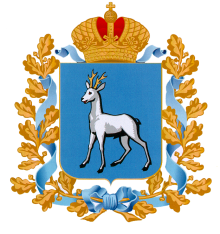 МИНИСТЕРСТВОТРУДА, ЗАНЯТОСТИ И МИГРАЦИОННОЙ ПОЛИТИКИ САМАРСКОЙ ОБЛАСТИ(Минтруд Самарской области)Ново-Садовая ул., д.106а, Самара, 443068Тел. 263-71-91, факс 263-70-69e-mail:info@samaratrud.ru;http://trud.samregion.ruОКПО03489361; ОГРН 1126316008642ИНН/КПП 6316179073/631601001№  на № _____________от_______________Руководителям органов местногосамоуправления городских округови муниципальных районов в Самарской области(по списку)